Temat: Bezpieczne wakacje - 26.06.2020(opr.A. Niczyj, A. Mężyńska, E. Jankiewicz)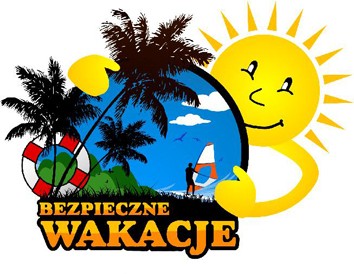 Rozgrzewka:https://www.facebook.com/ZabawaTaniecEnergia/videos/260565085048561Zagadka:On ratuje ludziom życie,
pływa świetnie, znakomicie.
Ja na plaży go spotykam.
Czy znasz pana...? (ratownika)Pytania:
* Czym zajmuje się ratownik?; 
* Po czym możemy poznać ratownika na plaży?; 
* Skąd wiadomo, w którym miejscu na plaży jest ratownik?Bezpieczne wakacje: 
https://www.youtube.com/watch?v=0iidgRGFl60Osłuchanie z piosenką ,,Bezpieczne wakacje”. https://www.youtube.com/watch?v=W4RHyjQLfCMTaniec piracki: https://www.youtube.com/watch?v=_iX7GXhXAtQ&feature=youtu.be&fbclid=IwAR06HihU4agNcwhhhIC265ffhrr2ehDThoSLyrNYRsJOBiqlYUFHgVQ8SFEZasady bezpiecznych wakacji: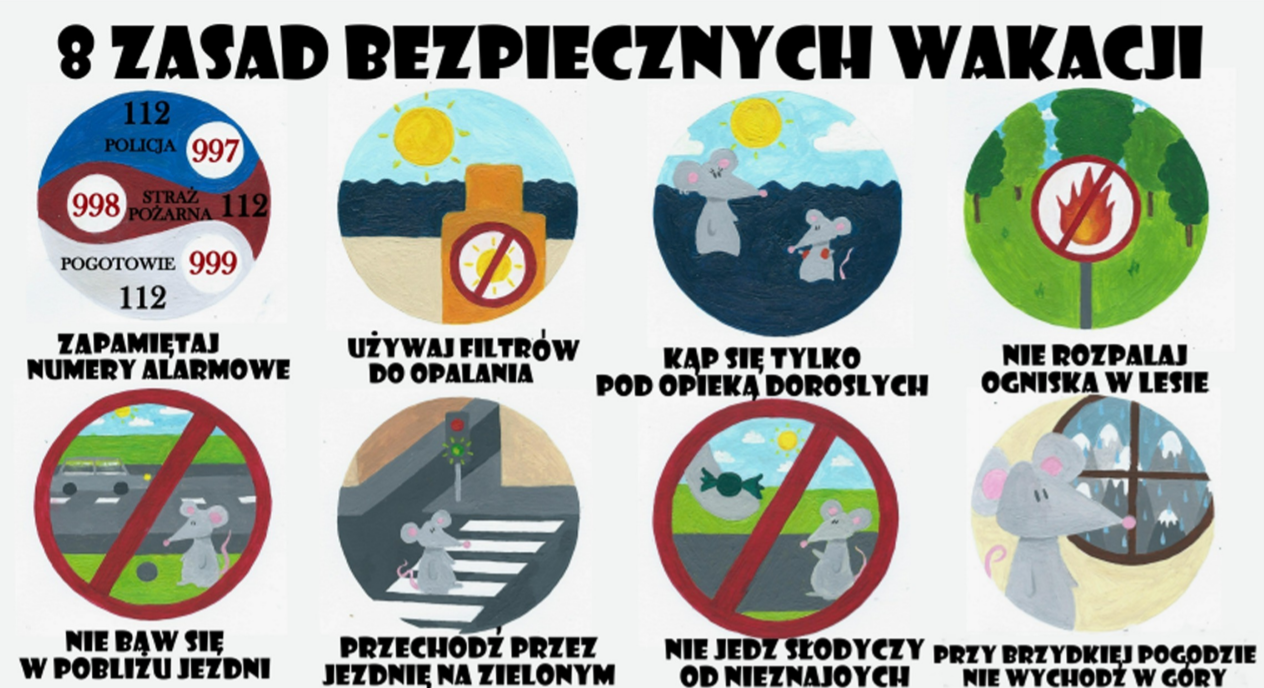 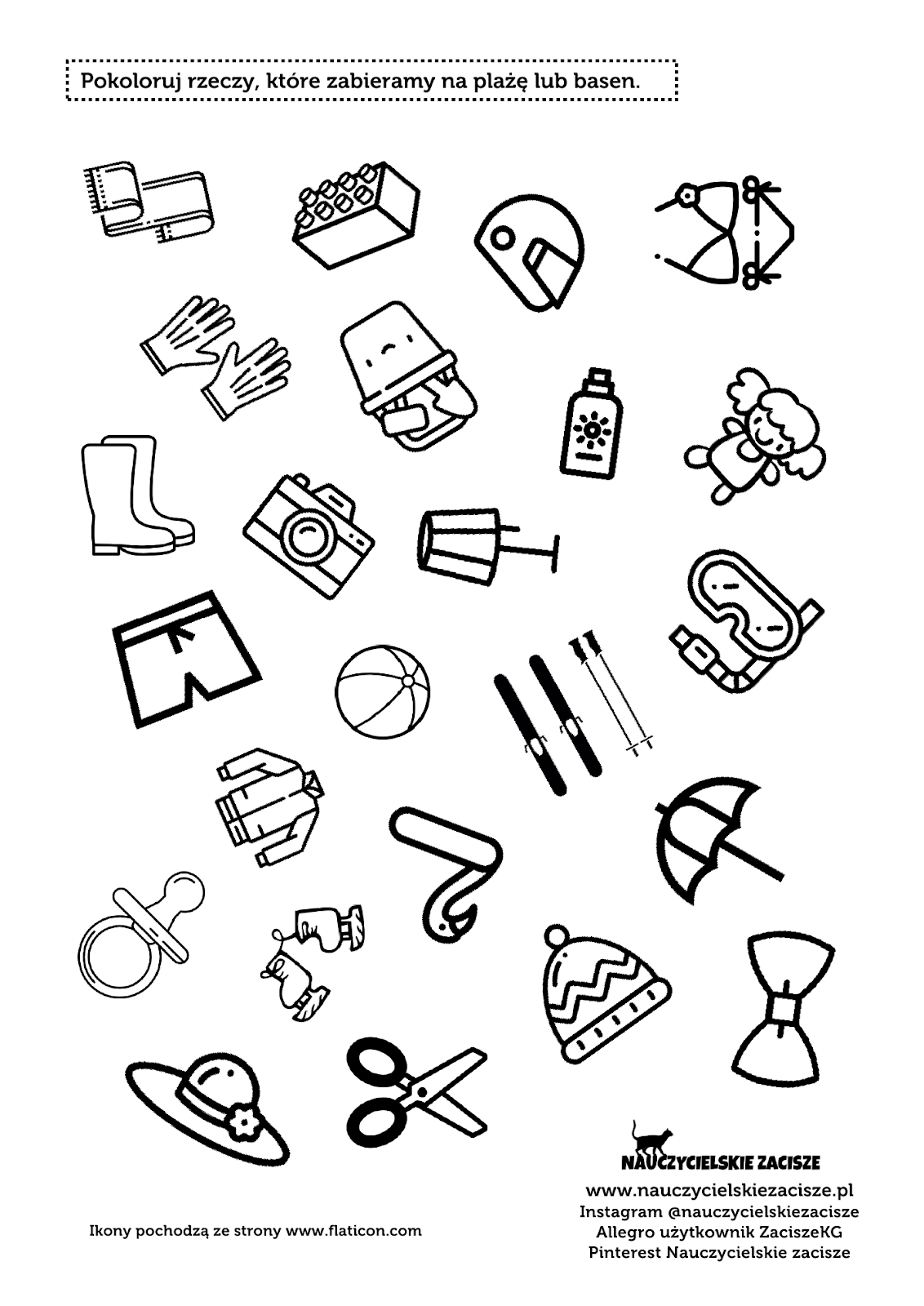 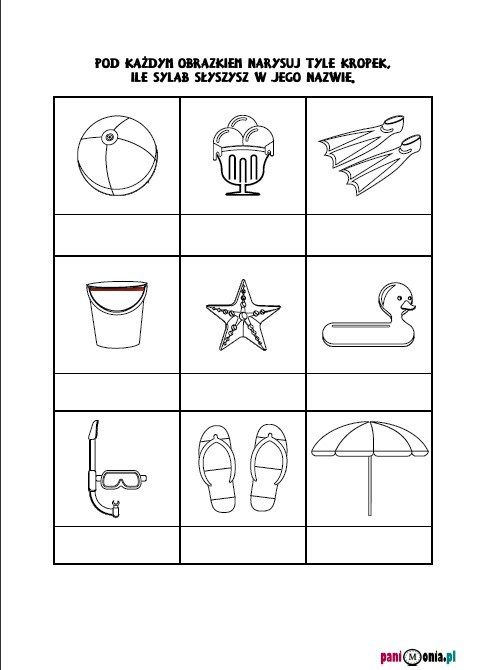 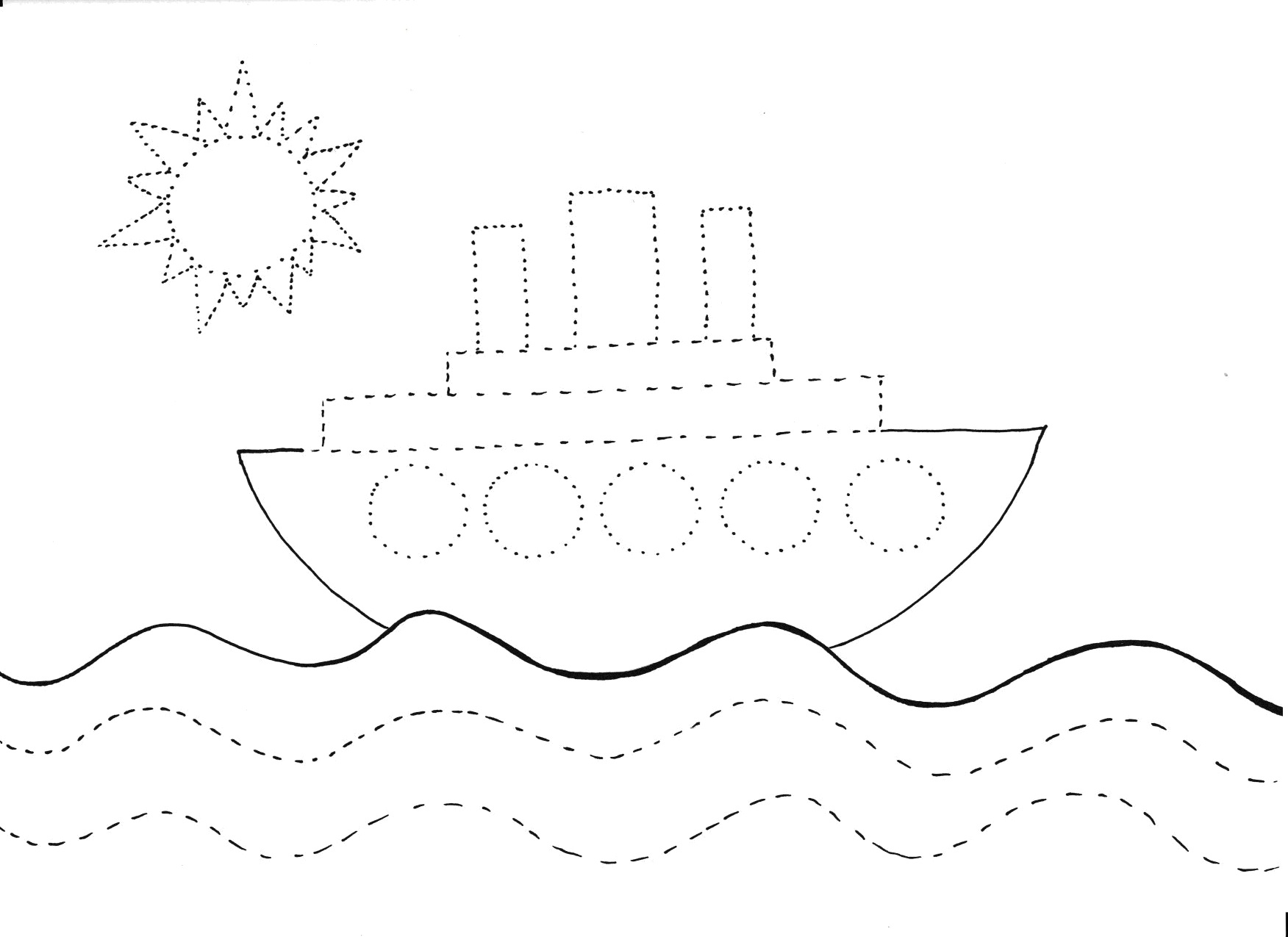 